Приложение к постановлениюМаршруты транспортировки (перемещения) сельскохозяйственных животных (скотопрогонные трассы)расположенных в селах и сельских округах Иртышского района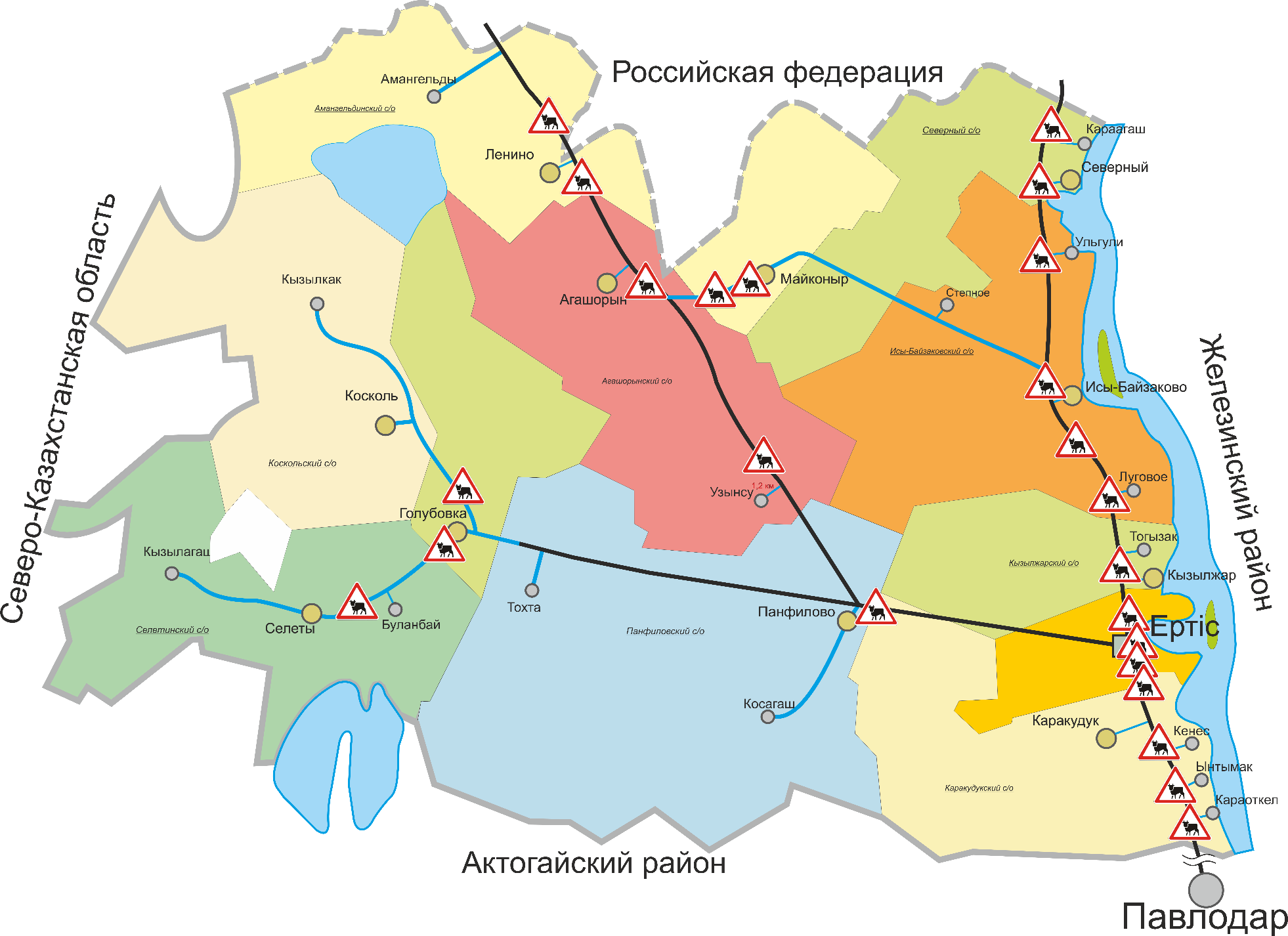 Условные обозначения: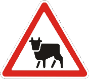 перегон скота